Отчет на сайт школы день 8,9,10День 8Формы работы- медицинский фильтр- ОФП- инструктаж по технике безопасности- подвижные игры прятки, казаки-разбойники, вышибалы;Игра-квест «12 записок»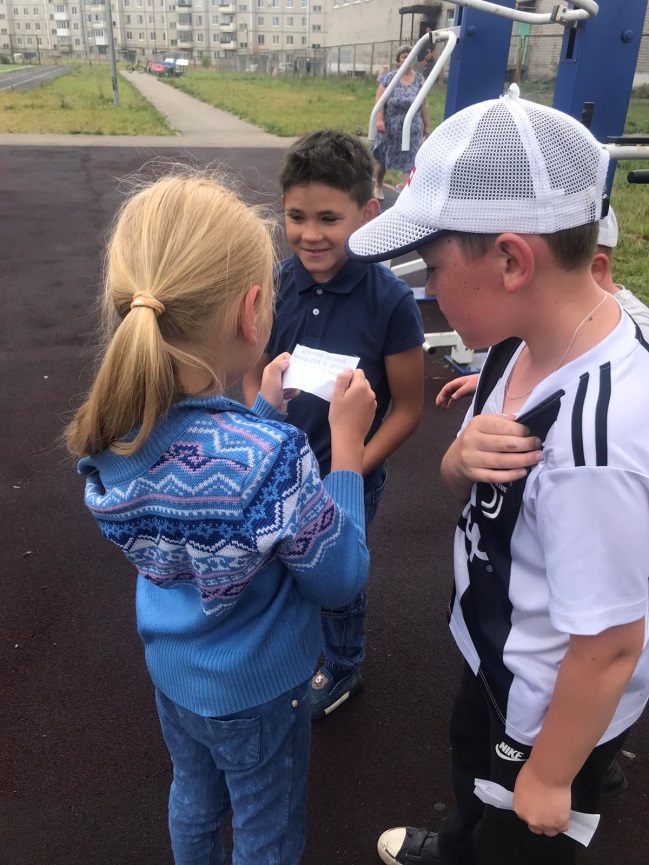 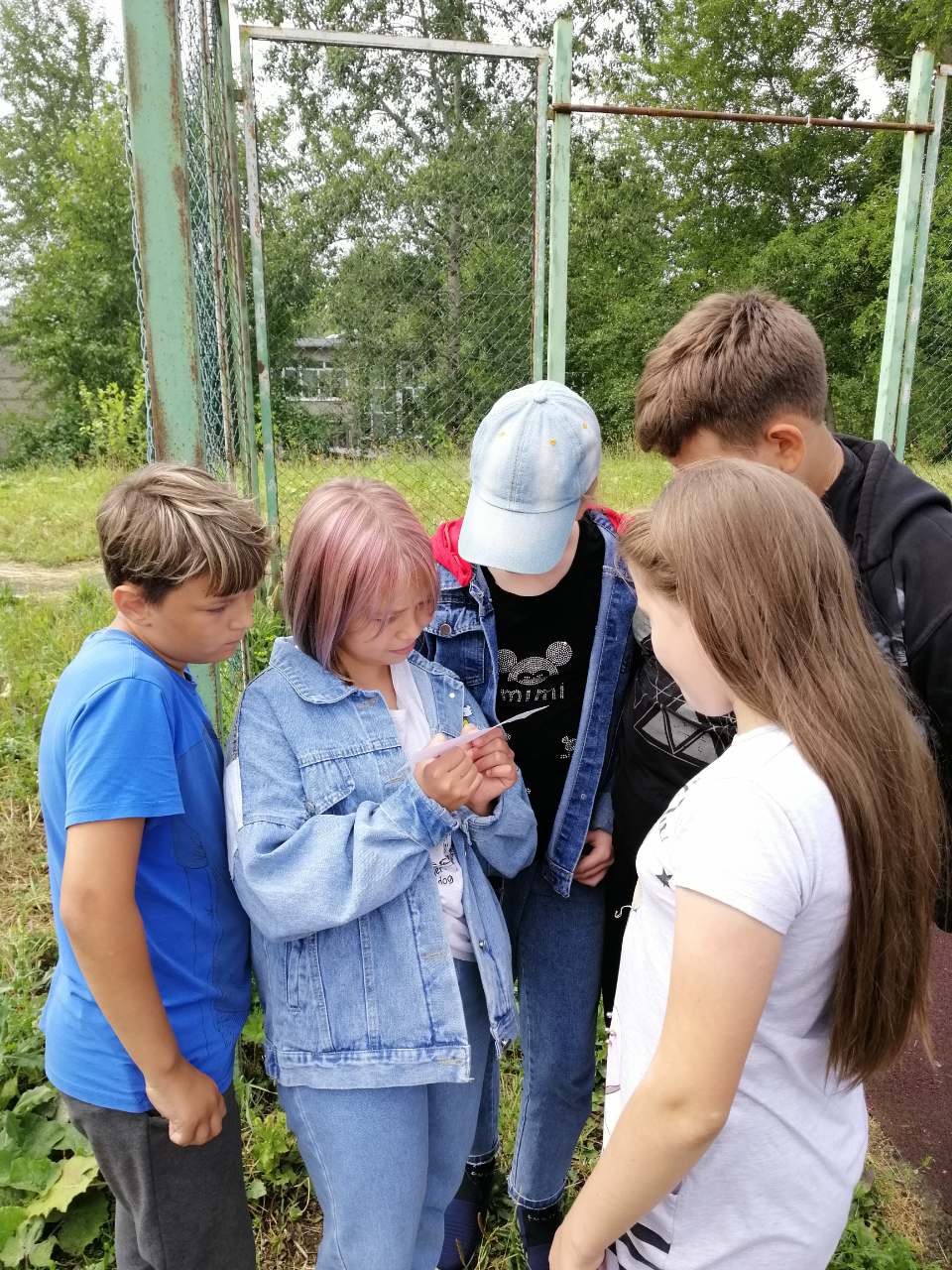 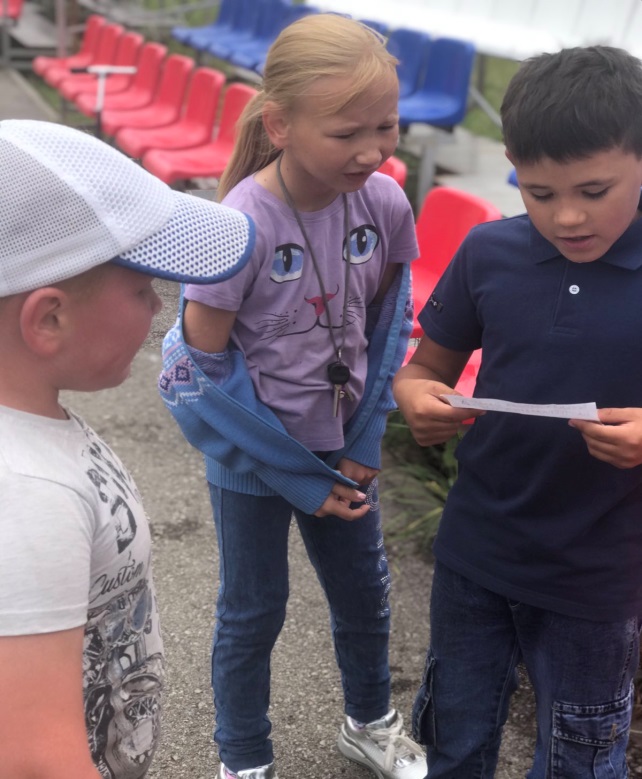 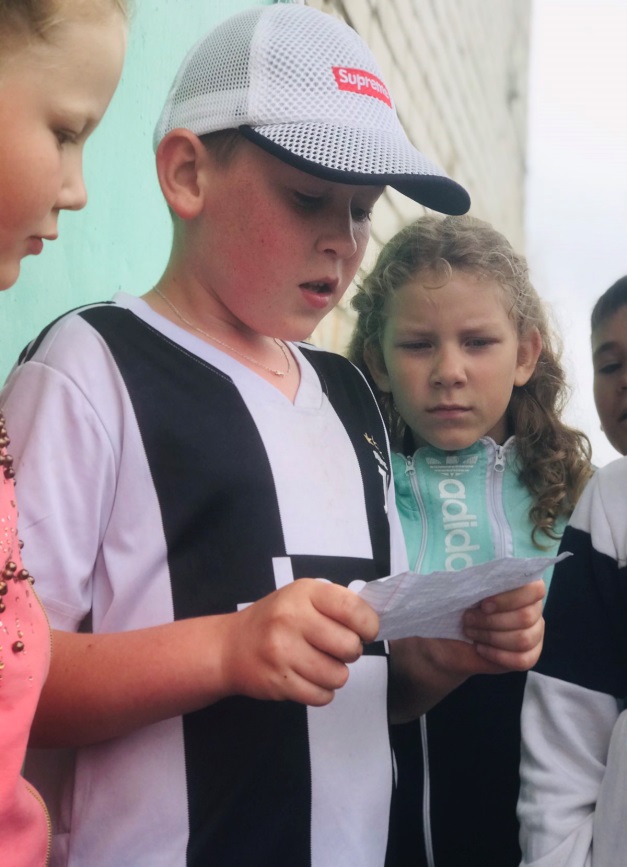 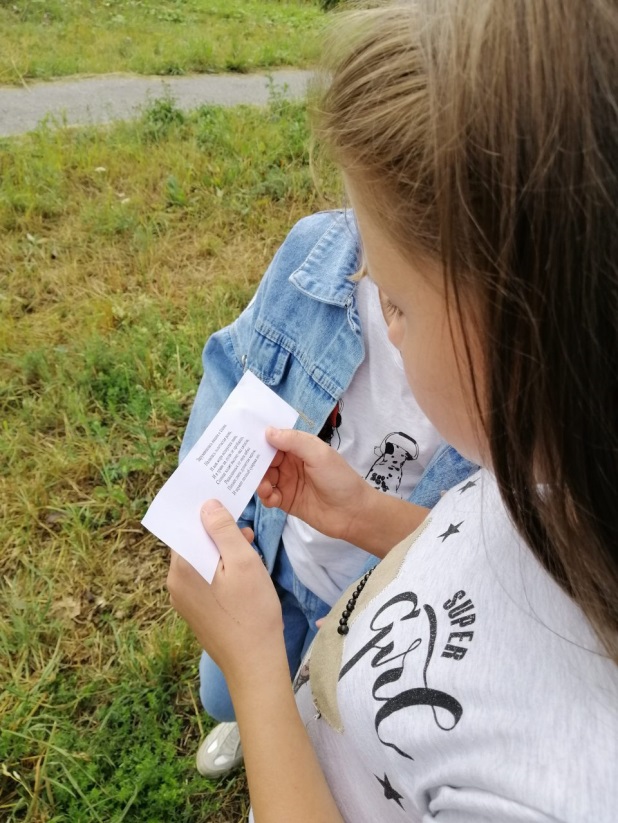 - игра в ассоциации;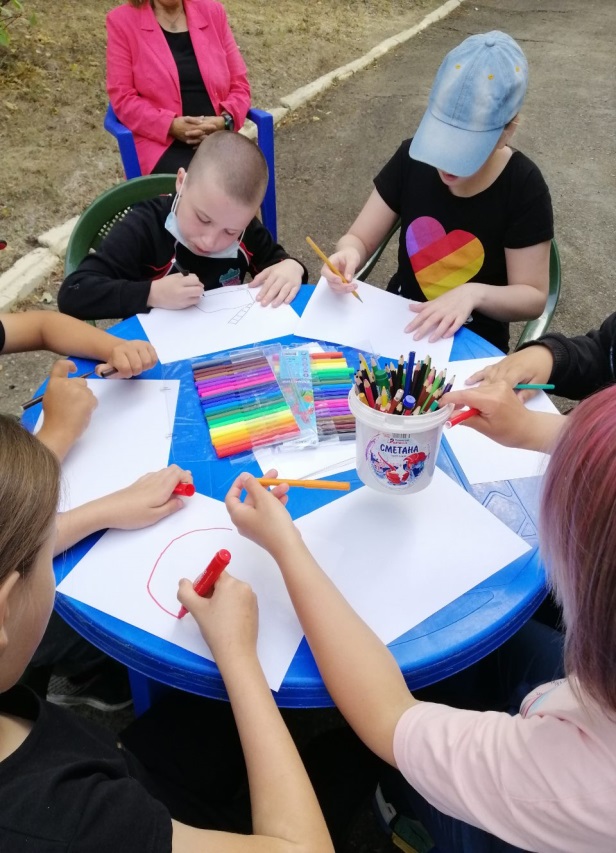 - чемпионат по дворовым играм.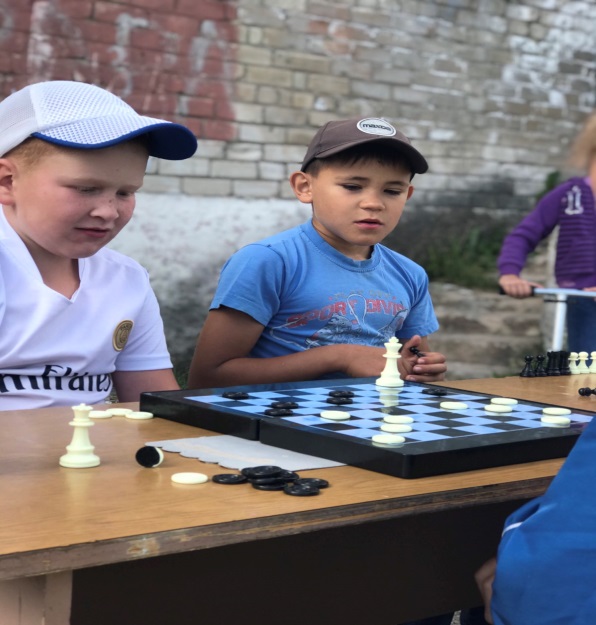 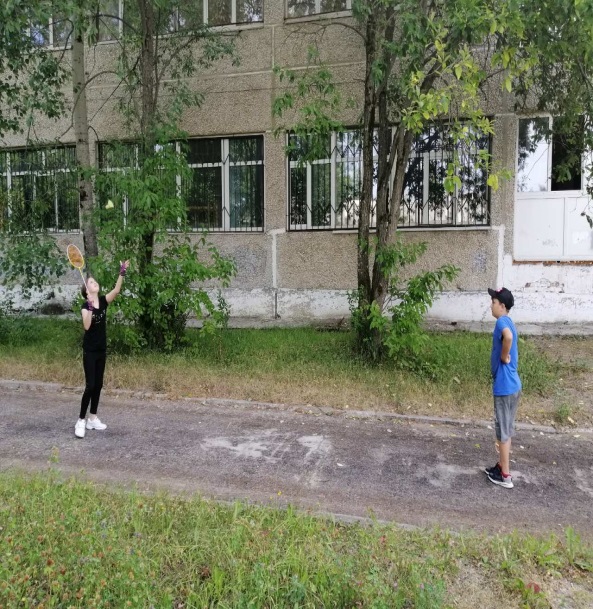 Дистанционно: разучить правила игр с мячом. Онлайн-конкурсы, просмотр видео роликов на сайте «Мои безопасные каникулы» https://vk.com/event196029938День 9Формы работы- медицинский фильтр- ОФП- инструктаж по технике безопасности- ЗОЖ.- плакат «Нет вредным привычкам»;- викторина по ПДД;- игра «Юные инспектора движения».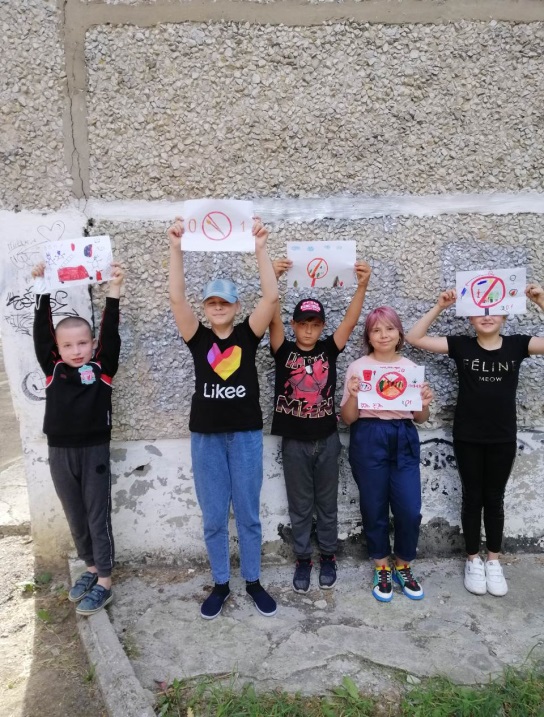 Дистанционно: конкурс рисунков по ПДД «Знаю – соблюдаю!» Сайты http://bdd-eor.edu.ru ,  http://www.dddgazeta.ru/contestДень 10Формы работы- медицинский фильтр- ОФП- инструктаж по технике безопасности- презентация себя в коллективе, - проектный рисунок;- портрет себя и группы;- коммуникативный тренинг.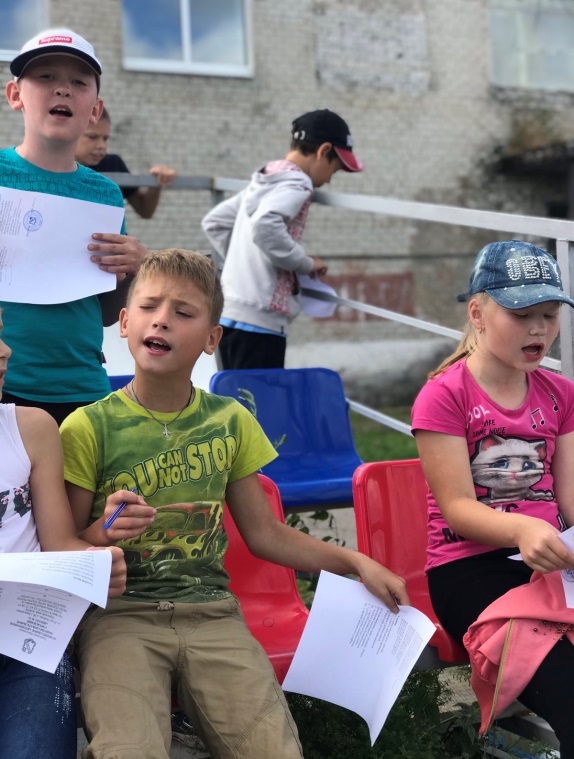 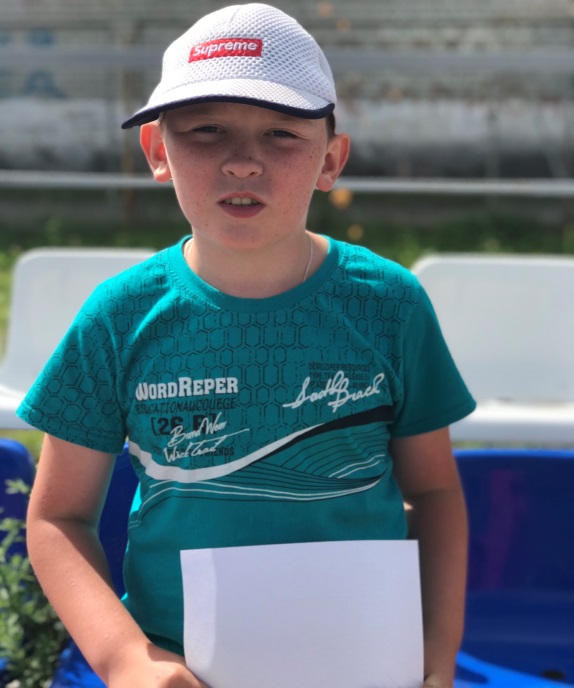 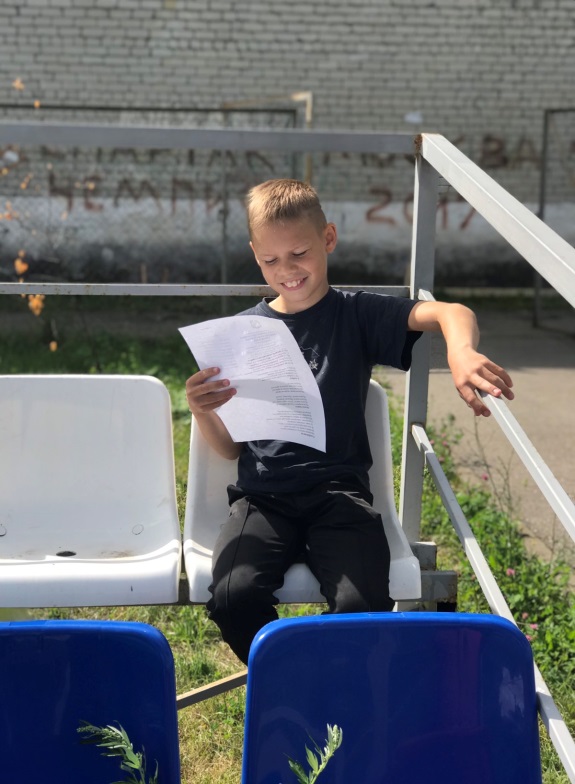 Дистанционно: синквейн по итогам смены.Онлайн-конкурсы, просмотр видео роликов на сайте «Мои безопасные каникулы» https://vk.com/event196029938